An Outline comparing Iran and the West 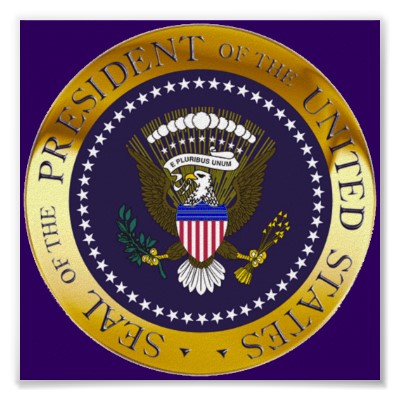 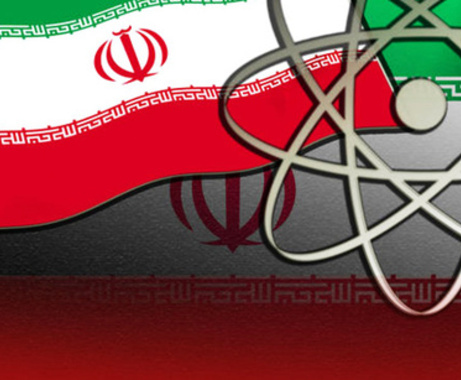 